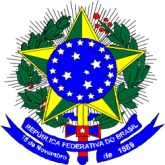 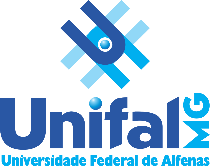 Alfenas, XX de XX de 20XX.À SenhoraProfa. Dra. Izabella Carneiro BastosDiretora da Agência de Inovação e Empreendedorismo – I9/UNIFAL-MG.Assunto: Solicitação de depósito de pedido de registro de marca.Senhora Diretora, Venho por meio deste solicitar à Agência de Inovação e Empreendedorismo que realize o depósito pedido da marca “xxxxx”, junto ao Instituto Nacional da Propriedade Industrial – INPI.Coloco-me à disposição para quaisquer esclarecimentos e informações adicionais.Atenciosamente,(Nome)(Cargo)